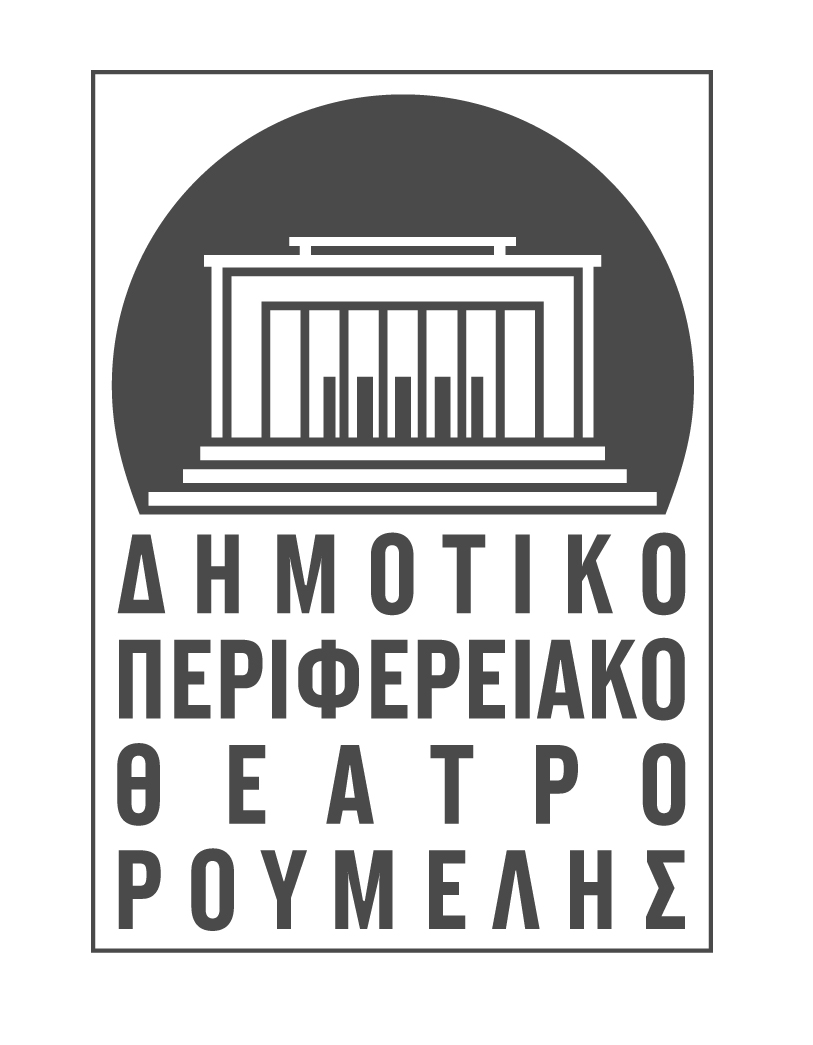 					Λαμία 23/7/2015Πρεμιέρα έκανε χθες «Τo Θαύμα» του ΔΗ.ΠΕ.ΘΕ ΡούμεληςΤο ΔΗ.ΠΕ.ΘΕ. Ρούμελης στα πλαίσια της θερινής του δραστηριότητας παρουσίασε χθες στο Τόπο Τεχνών Χώρα το έργο του Έλληνα ποιητή και θεατρικού συγγραφέα Αντώνη Δωριάδη «Το Θαύμα».
Το Θαύμα του Αντώνη Δωριάδη, είναι ένα μονόπρακτο έργο βαθιά ανθρώπινο και επαναστατικό. Ένας ύμνος για τη ζωή.  Ένα ζευγάρι Ελλήνων μεταναστών, ο Άρης και η Εμμανουέλλα εγκαταλείπουν την πατρίδα, αναζητώντας τον παράδεισό τους στο Παρίσι. Μόνοι, ολομόναχοι, δουλεύουν σκληρά για ένα καλύτερο αύριο.  Όμως ένα απρόβλεπτο γεγονός, ανατρέπει τα σχέδιά τους.  Η Εμμανουέλλα έχει φτάσει σε απόγνωση, δεν πιστεύει σε τίποτα πια.  Είναι απελπισμένη.  Ο Άρης συνεχίσει να πολεμάει, να αγωνίζεται, γιατί έτσι έχει μάθει.  Η πάλη ανάμεσα στο φως και στο σκοτάδι ξεκινά.Το Θαύμα πρωτοπαίχτηκε στο Εθνικό Θέατρο της Ελλάδας με τον Χρήστο Πάρλα και τη Νόρα Βαλσάμη, καθώς και από την Φιλαρέτη Κομνηνού και τον Στέφανο Κυριακίδη στην τηλεοπτική σειρά «Το Φεγγάρι των Ξενιτεμένων». Το έργο ανεβαίνει σε σκηνοθεσία Αγάπης Βαφειάδη-Περικλή Τσαμαντάνη, επιμέλεια σκηνικών-κοστουμιών Αγάπης Βαφειάδη-Περικλή Τσαμαντάνη, μουσική Αχιλλέα Κορέτη και φωτισμούς Αλέξη Τριανταφύλλου. Τους ομώνυμους ρόλους ερμηνεύουν οι ηθοποιοί: Αγάπη Βαφειάδη, Περικλής Τσαμαντάνης.Μετά την πρεμιέρα που έγινε χθες στον Τόπο Τεχνών Χώρα, ακολουθεί περιοδεία σε πόλεις της Στερεάς Ελλάδας αλλά και σε άλλες πόλεις ανά την Ελλάδα.Αναλυτικά το πρόγραμμα της περιοδείας: 27/7/2015, Χαλκίδα-Θέατρο Κωτσόπουλος, Ώρα: 21.3017/8/2015, Καρπενήσι-Θέατρο Βασικής Βιβλιοθήκης, Ώρα: 21.0021/8/2015, Συκιές-Ανοιχτό Θέατρο Συκεών, Ώρα: 21.0024/8/2015, Λιβαδειά-Θέατρο Κρύας, Ώρα: 21.00ΔΗ.ΠΕ.ΘΕ. ΡΟΥΜΕΛΗΣ ΥΨΗΛΑΝΤΗ 17, Τ.Κ. 35100 ΛΑΜΙΑ ΤΗΛ. 2231033325, ΦΑΞ. 2231032215 e-mail: dipether@otenet.gr , www.dipetheroumelis.gr ,facebook